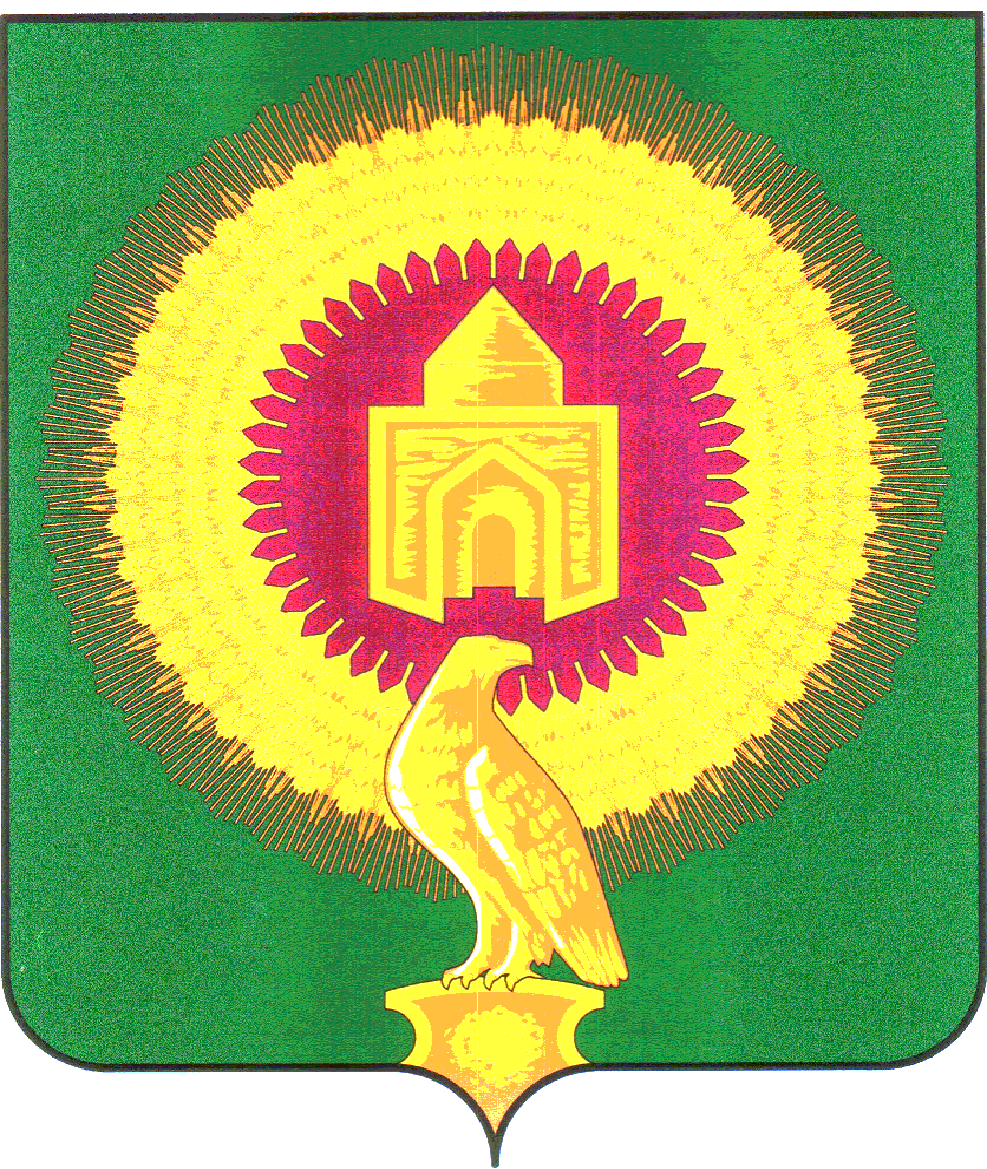 СОВЕТ ДЕПУТАТОВНОВОУРАЛЬСКОГО СЕЛЬСКОГО ПОСЕЛЕНИЯВАРНЕНСКОГО МУНИЦИПАЛЬНОГО РАЙОНАЧЕЛЯБИНСКОЙ ОБЛАСТИРАСПОРЯЖЕНИЕот       31 марта   2023 года			№ 18Об исполнении бюджетаНовоуральского сельского поселенияза 1 квартал 2023 годаВ соответствии с п. 101 Главы 7 Раздела 4 Положения о бюджетном процессе в Новоуральском  сельском поселении, утвержденного решением Совета Депутатов Новоуральского сельского поселения Варненского муниципального района Челябинской области от 22 декабря 2022года №331.Утвердить отчет об исполнении бюджета Новоуральского сельского поселения за 1 квартал  2023 года по доходам в сумме 5741,32 тыс. рублей, по расходам в сумме 5763,84 тыс. рублей с превышением расходов  над доходами (дефицит бюджета Новоуральского сельского поселения) в сумме 22,52 тыс. рублей со следующими показателями: - по доходам бюджета Новоуральского сельского поселения за1 квартал 2023 года согласно приложению 1; - по расходам бюджета Новоуральского сельского поселения по ведомственной структуре расходов бюджета за 1 квартал 2023 года согласно приложению 2; - по расходам бюджета Новоуральского сельского поселения по разделам, подразделам, целевым статьям и видам расходов классификации расходов бюджетов за 1 квартал 2023 года согласно приложению 3;- по источникам внутреннего финансирования дефицита бюджета Новоуральского сельского поселения за1 квартал  2023 года согласно приложению 4. 2.Направить отчет об исполнении бюджета за 1 квартал 2023года в Совет депутатов Новоуральского сельского поселения Варненского муниципального района Челябинской области и Контрольно-счетную палату Варненского муниципального района Челябинской области.2. Настоящее Распоряжение подлежит официальному опубликованию.Глава Новоуральского сельского поселения  	Е. Н. ЯкимецПриложение № 1к распоряжению администрации  Новоуральского сельского поселенияВарненского муниципального района Челябинской области «Об исполнении бюджета Новоуральского сельского поселения за 1 квартал 2023года»От   31 марта  2023 года  № 18Доходы бюджета  Новоуральского сельского поселения за 1 квартал 2023 годатыс.рублейПриложение № 2к распоряжению администрации  Новоуральского сельского поселения Варненского муниципального района Челябинской области «Об исполнении бюджета Новоуральского сельского поселения за 1  квартал 2023 года»от 31 марта 2023 года  №18Расходы бюджета  Новоуральского сельского поселения за 1 квартал 2023 года по ведомственной структуре расходов бюджетатыс.рублейПриложение № 3К распоряжению администрации Новоуральского сельского поселенияВарненского муниципального района Челябинской области «Об исполнении бюджета Новоуральского сельского поселения за 1 квартал 2023 года»От 31 марта  2023 года  №18 Расходы бюджета сельского поселения за 1 квартал 2023 года по разделам, подразделам, целевым статьям и видам расходов классификации расходов бюджетаНовоуральского сельского поселениятыс.рублейПриложение № 4к распоряжению администрации Новоуральского сельского поселенияВарненского муниципального района Челябинской области «Об исполнении бюджета Новоуральского сельского поселения за 1 квартал 2023 года»от 31 марта 2023 года  №18 Источники внутреннего финансирования дефицита бюджета Новоуральского сельского поселения за 1 квартал 2023 год(тыс. рублей)Гл. администраторКВДНаименование КВДЗачисленоИтого5 741,32182488,331821.01.02010.01.1000.110Налог на доходы физических лиц с доходов, источником которых является налоговый агент, за исключением доходов, в отношении которых исчисление и уплата налога осуществляются в соответствии со статьями 227, 227.1 и 228 Налогового кодекса Российской Федерации, а также доходов от долевого участия в организации, полученных в виде дивидендов (сумма платежа (перерасчеты, недоимка и задолженность по соответствующему платежу, в том числе по отмененному)68,021821.01.02010.01.3000.110Налог на доходы физических лиц с доходов, источником которых является налоговый агент, за исключением доходов, в отношении которых исчисление и уплата налога осуществляются в соответствии со статьями 227, 227.1 и 228 Налогового кодекса Российской Федерации, а также доходов от долевого участия в организации, полученных в виде дивидендов (суммы денежных взысканий (штрафов) по соответствующему платежу согласно законодательству Российской Федерации)-0,011821.01.02020.01.1000.110Налог на доходы физических лиц с доходов, полученных от осуществления деятельности физическими лицами, зарегистрированными в качестве индивидуальных предпринимателей, нотариусов, занимающихся частной практикой, адвокатов, учредивших адвокатские кабинеты, и других лиц, занимающихся частной практикой в соответствии со статьей 227 Налогового кодекса Российской Федерации (сумма платежа (перерасчеты, недоимка и задолженность по соответствующему платежу, в том числе по отмененному)-0,021821.01.02030.01.1000.110Налог на доходы физических лиц с доходов, полученных физическими лицами в соответствии со статьей 228 Налогового кодекса Российской Федерации (сумма платежа (перерасчеты, недоимка и задолженность по соответствующему платежу, в том числе по отмененному)0,601821.01.02030.01.3000.110Налог на доходы физических лиц с доходов, полученных физическими лицами в соответствии со статьей 228 Налогового кодекса Российской Федерации (суммы денежных взысканий (штрафов) по соответствующему платежу согласно законодательству Российской Федерации)0,001821.05.03010.01.1000.110Единый сельскохозяйственный налог (сумма платежа (перерасчеты, недоимка и задолженность по соответствующему платежу, в том числе по отмененному)127,421821.05.03010.01.3000.110Единый сельскохозяйственный налог (суммы денежных взысканий (штрафов) по соответствующему платежу согласно законодательству Российской Федерации)-0,091821.06.01030.10.1000.110Налог на имущество физических лиц, взимаемый по ставкам, применяемым к объектам налогообложения, расположенным в границах сельских поселений (сумма платежа (перерасчеты, недоимка и задолженность по соответствующему платежу, в том числе по отмененному)40,381821.06.06033.10.1000.110Земельный налог с организаций, обладающих земельным участком, расположенным в границах сельских поселений (сумма платежа (перерасчеты, недоимка и задолженность по соответствующему платежу, в том числе по отмененному)215,501821.06.06043.10.1000.110Земельный налог с физических лиц, обладающих земельным участком, расположенным в границах сельских поселений (сумма платежа (перерасчеты, недоимка и задолженность по соответствующему платежу, в том числе по отмененному)36,538335 252,998331.11.05075.10.0000.120Доходы от сдачи в аренду имущества, составляющего казну сельских поселений (за исключением земельных участков)18,298331.17.15030.10.0008.150Инициативные платежи, зачисляемые в бюджеты сельских поселений (направленные на благоустройство детских площадок)38,658332.02.16001.10.0000.150Дотации бюджетам сельских поселений на выравнивание бюджетной обеспеченности из бюджетов муниципальных районов4 309,308332.02.30024.10.0000.150Субвенции бюджетам сельских поселений на выполнение передаваемых полномочий субъектов Российской Федерации88,388332.02.35118.10.0000.150Субвенции бюджетам сельских поселений на осуществление первичного воинского учета органами местного самоуправления поселений, муниципальных и городских округов82,358332.02.40014.10.0000.150Межбюджетные трансферты, передаваемые бюджетам сельских поселений из бюджетов муниципальных районов на осуществление части полномочий по решению вопросов местного значения в соответствии с заключенными соглашениями467,248332.02.49999.10.0000.150Прочие межбюджетные трансферты, передаваемые бюджетам сельских поселений248,79Наименование кодаКВСРКФСРКЦСРКВРСуммаИтого5 763,84Aдминистрация Новоуральского сельского поселения Варненского муниципального района Челябинской области8335 763,84Функционирование высшего должностного лица субъекта Российской Федерации и муниципального образования8330102178,22Непрограммные направления деятельности83301029900000000178,22Расходы общегосударственного характера83301029900400000178,22Глава муниципального образования83301029900420301178,22Фонд оплаты труда государственных (муниципальных) органов83301029900420301121147,22Взносы по обязательному социальному страхованию на выплаты денежного содержания и иные выплаты работникам государственных (муниципальных) органов8330102990042030112931,00Функционирование Правительства Российской Федерации, высших исполнительных органов государственной власти субъектов Российской Федерации, местных администраций8330104593,92Непрограммные направления деятельности83301049900000000593,92Расходы общегосударственного характера83301049900400000586,08Центральный аппарат83301049900420401586,08Фонд оплаты труда государственных (муниципальных) органов83301049900420401121205,38Взносы по обязательному социальному страхованию на выплаты денежного содержания и иные выплаты работникам государственных (муниципальных) органов8330104990042040112943,14Прочая закупка товаров, работ и услуг83301049900420401244218,30Закупка энергетических ресурсов83301049900420401247119,26Уплата налога на имущество организаций, земельного и транспортного налога833010499089000007,84Уплата налога на имущество организаций, земельного и транспортного налога государственными органами833010499089204017,84Уплата налога на имущество организаций и земельного налога833010499089204018517,00Уплата прочих налогов, сборов833010499089204018520,85Обеспечение деятельности финансовых, налоговых и таможенных органов и органов финансового (финансово-бюджетного) надзора8330106257,78Непрограммные направления деятельности83301069900000000257,78Расходы общегосударственного характера83301069900400000257,78Центральный аппарат83301069900420401257,78Фонд оплаты труда государственных (муниципальных) органов83301069900420401121203,15Взносы по обязательному социальному страхованию на выплаты денежного содержания и иные выплаты работникам государственных (муниципальных) органов8330106990042040112954,63Другие общегосударственные вопросы833011382,79Непрограммные направления деятельности8330113990000000082,79Другие мероприятия по реализации государственных функций8330113990090000082,79Выполнение других обязательств государства8330113990092030082,79Закупка энергетических ресурсов8330113990092030024782,79Мобилизационная и вневойсковая подготовка833020365,66Государственная программа Челябинской области «Обеспечение общественной безопасности в Челябинской области»8330203460000000065,66Подпрограмма "Допризывная подготовка молодежи в Челябинской области"8330203463000000065,66Осуществление полномочий по первичному воинскому учету на территориях, где отсутствуют военные комиссариаты8330203463005118065,66Фонд оплаты труда государственных (муниципальных) органов8330203463005118012154,34Взносы по обязательному социальному страхованию на выплаты денежного содержания и иные выплаты работникам государственных (муниципальных) органов8330203463005118012911,32Дорожное хозяйство (дорожные фонды)8330409319,05Муниципальная программа "Содержание , ремонт и капитальный ремонт автомобильных дорог общего пользования Варненского муниципального района Челябинской области"83304091800000000319,05Содержание улично-дорожной сети и искусственных сооружений Варненского муниципального района83304091800018001319,05Прочая закупка товаров, работ и услуг83304091800018001244319,05Жилищное хозяйство83305016,02Муниципальная программа "Комплексное развитие систем коммунальной инфраструктуры Варненского муниципального района Челябинской области"833050109000000006,02Подпрограмма "Капитальный ремонт многоквартирных домов на территории Варненского муниципального района с муниципального жилого фонда"833050109600000006,02Оплата взносов за капитальный ремонт многоквартирных домов на территории Варненского муниципального района833050109600090016,02Прочая закупка товаров, работ и услуг833050109600090012446,02Благоустройство8330503516,90Муниципальная программа "Благоустройство территории сельского поселения Варненского муниципального района Челябинской области"83305037400000000437,21Освещение населённых пунктов83305037400074001437,21Закупка энергетических ресурсов83305037400074001247437,21Муниципальная программа "Благоустройство территории сельского поселения Варненского муниципального района Челябинской области"8330503800000000079,69Освещение населённых пунктов8330503800008008179,69Закупка энергетических ресурсов8330503800008008124779,69Другие вопросы в области жилищно-коммунального хозяйства833050514,66Муниципальная программа "Комплексное развитие систем коммунальной инфраструктуры Варненского муниципального района Челябинской области"8330505090000000014,66Подпрограмма "Комплексное развитие систем теплоснабжения Варненского муниципального района"8330505093000000014,66Разработка и корректировка схем теплоснабжения8330505093000900214,66Прочая закупка товаров, работ и услуг8330505093000900224414,66Культура83308013 634,75Муниципальная программа "Развитие сферы культуры в Варненском муниципальном районе"8330801630000000011,36Организация деятельности клубных формирований8330801630006308111,36Закупка энергетических ресурсов8330801630006308124711,36Муниципальная программа "Развитие сферы культуры в сельском поселении Варненского муниципального района Челябинской области"833080173000000003 623,39Организация деятельности клубных формирований833080173000730013 314,09Фонд оплаты труда учреждений833080173000730011111 889,46Взносы по обязательному социальному страхованию на выплаты по оплате труда работников и иные выплаты работникам учреждений83308017300073001119381,51Прочая закупка товаров, работ и услуг83308017300073001244159,88Закупка энергетических ресурсов83308017300073001247883,24Проведение ремонта, поддержание зданий учреждений культуры в безопасном состоянии, комплексное оснащение клубов83308017300073003288,72Прочая закупка товаров, работ и услуг83308017300073003244288,72Уплата налога на имущество организаций, земельного и транспортного налога учреждениями культуры8330801730007307920,58Уплата налога на имущество организаций и земельного налога8330801730007307985120,58Социальное обеспечение населения833100388,38Государственная программа Челябинской области "Развитие социальной защиты населения в Челябинской области"8331003280000000088,38Подпрограмма "Повышение качества жизни граждан пожилого возраста и иных категорий граждан"8331003282000000088,38Осуществление мер социальной поддержки граждан, работающих и проживающих в сельских населенных пунктах и рабочих поселках Челябинской области8331003282002838088,38Иные выплаты персоналу учреждений, за исключением фонда оплаты труда8331003282002838011288,38Массовый спорт83311025,70Муниципальная программа "Развитие физической культуры и спорта в сельском поселении Варненского муниципального района Челябинской области"833110270000000005,70Развитие физической культуры и массового спорта в сельском поселении833110270000700015,70Иные выплаты, за исключением фонда оплаты труда учреждений, лицам, привлекаемым согласно законодательству для выполнения отдельных полномочий833110270000700011135,70Наименование кодаКФСРКЦСРКВРСуммаИтого5 763,84Функционирование высшего должностного лица субъекта Российской Федерации и муниципального образования0102178,22Непрограммные направления деятельности01029900000000178,22Расходы общегосударственного характера01029900400000178,22Глава муниципального образования01029900420301178,22Фонд оплаты труда государственных (муниципальных) органов01029900420301121147,22Взносы по обязательному социальному страхованию на выплаты денежного содержания и иные выплаты работникам государственных (муниципальных) органов0102990042030112931,00Функционирование Правительства Российской Федерации, высших исполнительных органов государственной власти субъектов Российской Федерации, местных администраций0104593,92Непрограммные направления деятельности01049900000000593,92Расходы общегосударственного характера01049900400000586,08Центральный аппарат01049900420401586,08Фонд оплаты труда государственных (муниципальных) органов01049900420401121205,38Взносы по обязательному социальному страхованию на выплаты денежного содержания и иные выплаты работникам государственных (муниципальных) органов0104990042040112943,14Прочая закупка товаров, работ и услуг01049900420401244218,30Закупка энергетических ресурсов01049900420401247119,26Уплата налога на имущество организаций, земельного и транспортного налога010499089000007,84Уплата налога на имущество организаций, земельного и транспортного налога государственными органами010499089204017,84Уплата налога на имущество организаций и земельного налога010499089204018517,00Уплата прочих налогов, сборов010499089204018520,85Обеспечение деятельности финансовых, налоговых и таможенных органов и органов финансового (финансово-бюджетного) надзора0106257,78Непрограммные направления деятельности01069900000000257,78Расходы общегосударственного характера01069900400000257,78Центральный аппарат01069900420401257,78Фонд оплаты труда государственных (муниципальных) органов01069900420401121203,15Взносы по обязательному социальному страхованию на выплаты денежного содержания и иные выплаты работникам государственных (муниципальных) органов0106990042040112954,63Другие общегосударственные вопросы011382,79Непрограммные направления деятельности0113990000000082,79Другие мероприятия по реализации государственных функций0113990090000082,79Выполнение других обязательств государства0113990092030082,79Закупка энергетических ресурсов0113990092030024782,79Мобилизационная и вневойсковая подготовка020365,66Государственная программа Челябинской области «Обеспечение общественной безопасности в Челябинской области»0203460000000065,66Подпрограмма "Допризывная подготовка молодежи в Челябинской области"0203463000000065,66Осуществление полномочий по первичному воинскому учету на территориях, где отсутствуют военные комиссариаты0203463005118065,66Фонд оплаты труда государственных (муниципальных) органов0203463005118012154,34Взносы по обязательному социальному страхованию на выплаты денежного содержания и иные выплаты работникам государственных (муниципальных) органов0203463005118012911,32Дорожное хозяйство (дорожные фонды)0409319,05Муниципальная программа "Содержание , ремонт и капитальный ремонт автомобильных дорог общего пользования Варненского муниципального района Челябинской области"04091800000000319,05Содержание улично-дорожной сети и искусственных сооружений Варненского муниципального района04091800018001319,05Прочая закупка товаров, работ и услуг04091800018001244319,05Жилищное хозяйство05016,02Муниципальная программа "Комплексное развитие систем коммунальной инфраструктуры Варненского муниципального района Челябинской области"050109000000006,02Подпрограмма "Капитальный ремонт многоквартирных домов на территории Варненского муниципального района с муниципального жилого фонда"050109600000006,02Оплата взносов за капитальный ремонт многоквартирных домов на территории Варненского муниципального района050109600090016,02Прочая закупка товаров, работ и услуг050109600090012446,02Благоустройство0503516,90Муниципальная программа "Благоустройство территории сельского поселения Варненского муниципального района Челябинской области"05037400000000437,21Освещение населённых пунктов05037400074001437,21Закупка энергетических ресурсов05037400074001247437,21Муниципальная программа "Благоустройство территории сельского поселения Варненского муниципального района Челябинской области"0503800000000079,69Освещение населённых пунктов0503800008008179,69Закупка энергетических ресурсов0503800008008124779,69Другие вопросы в области жилищно-коммунального хозяйства050514,66Муниципальная программа "Комплексное развитие систем коммунальной инфраструктуры Варненского муниципального района Челябинской области"0505090000000014,66Подпрограмма "Комплексное развитие систем теплоснабжения Варненского муниципального района"0505093000000014,66Разработка и корректировка схем теплоснабжения0505093000900214,66Прочая закупка товаров, работ и услуг0505093000900224414,66Культура08013 634,75Муниципальная программа "Развитие сферы культуры в Варненском муниципальном районе"0801630000000011,36Организация деятельности клубных формирований0801630006308111,36Закупка энергетических ресурсов0801630006308124711,36Муниципальная программа "Развитие сферы культуры в сельском поселении Варненского муниципального района Челябинской области"080173000000003 623,39Организация деятельности клубных формирований080173000730013 314,09Фонд оплаты труда учреждений080173000730011111 889,46Взносы по обязательному социальному страхованию на выплаты по оплате труда работников и иные выплаты работникам учреждений08017300073001119381,51Прочая закупка товаров, работ и услуг08017300073001244159,88Закупка энергетических ресурсов08017300073001247883,24Проведение ремонта, поддержание зданий учреждений культуры в безопасном состоянии, комплексное оснащение клубов08017300073003288,72Прочая закупка товаров, работ и услуг08017300073003244288,72Уплата налога на имущество организаций, земельного и транспортного налога учреждениями культуры0801730007307920,58Уплата налога на имущество организаций и земельного налога0801730007307985120,58Социальное обеспечение населения100388,38Государственная программа Челябинской области "Развитие социальной защиты населения в Челябинской области"1003280000000088,38Подпрограмма "Повышение качества жизни граждан пожилого возраста и иных категорий граждан"1003282000000088,38Осуществление мер социальной поддержки граждан, работающих и проживающих в сельских населенных пунктах и рабочих поселках Челябинской области1003282002838088,38Иные выплаты персоналу учреждений, за исключением фонда оплаты труда1003282002838011288,38Массовый спорт11025,70Муниципальная программа "Развитие физической культуры и спорта в сельском поселении Варненского муниципального района Челябинской области"110270000000005,70Развитие физической культуры и массового спорта в сельском поселении110270000700015,70Иные выплаты, за исключением фонда оплаты труда учреждений, лицам, привлекаемым согласно законодательству для выполнения отдельных полномочий110270000700011135,70НаименованиеАдминистраторКод строкиКод источника финансирования по бюджетной классификацииУтвержденные бюджетные назначения1234ИТОГО0005009000000000000000022,52Увеличение остатков средств, всего83371000000000000000000-5741,32Увеличение остатков средств бюджетов83371001050000000000500-5741,32Увеличение прочих остатков средств бюджетов83371001050200000000500-5741,32Увеличение прочих остатков денежных средств бюджетов83371001050201000000510-5741,32Увеличение прочих остатков денежных средств бюджетов сельских поселений83371001050201100000510-5741,32Уменьшение остатков средств, всего833720000000000000000005763,84Уменьшение остатков средств бюджетов833720010500000000006005763,84Уменьшение прочих остатков средств бюджетов833720010502000000006005763,84Уменьшение прочих остатков денежных средств бюджетов833720010502010000006105763,84Уменьшение прочих остатков денежных средств бюджетов сельских поселений833720010502011000006105763,84